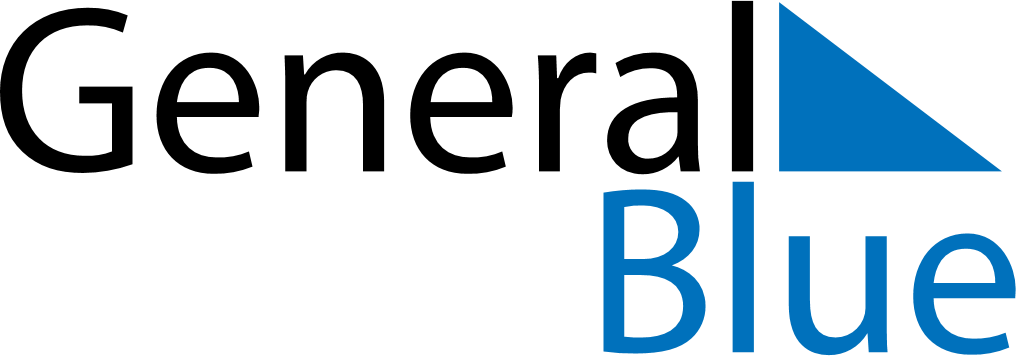 April 2024April 2024April 2024April 2024April 2024April 2024Sferracavallo, Umbria, ItalySferracavallo, Umbria, ItalySferracavallo, Umbria, ItalySferracavallo, Umbria, ItalySferracavallo, Umbria, ItalySferracavallo, Umbria, ItalySunday Monday Tuesday Wednesday Thursday Friday Saturday 1 2 3 4 5 6 Sunrise: 6:53 AM Sunset: 7:37 PM Daylight: 12 hours and 43 minutes. Sunrise: 6:51 AM Sunset: 7:38 PM Daylight: 12 hours and 46 minutes. Sunrise: 6:50 AM Sunset: 7:39 PM Daylight: 12 hours and 49 minutes. Sunrise: 6:48 AM Sunset: 7:40 PM Daylight: 12 hours and 52 minutes. Sunrise: 6:46 AM Sunset: 7:41 PM Daylight: 12 hours and 55 minutes. Sunrise: 6:45 AM Sunset: 7:42 PM Daylight: 12 hours and 57 minutes. 7 8 9 10 11 12 13 Sunrise: 6:43 AM Sunset: 7:44 PM Daylight: 13 hours and 0 minutes. Sunrise: 6:41 AM Sunset: 7:45 PM Daylight: 13 hours and 3 minutes. Sunrise: 6:39 AM Sunset: 7:46 PM Daylight: 13 hours and 6 minutes. Sunrise: 6:38 AM Sunset: 7:47 PM Daylight: 13 hours and 9 minutes. Sunrise: 6:36 AM Sunset: 7:48 PM Daylight: 13 hours and 12 minutes. Sunrise: 6:34 AM Sunset: 7:49 PM Daylight: 13 hours and 14 minutes. Sunrise: 6:33 AM Sunset: 7:51 PM Daylight: 13 hours and 17 minutes. 14 15 16 17 18 19 20 Sunrise: 6:31 AM Sunset: 7:52 PM Daylight: 13 hours and 20 minutes. Sunrise: 6:29 AM Sunset: 7:53 PM Daylight: 13 hours and 23 minutes. Sunrise: 6:28 AM Sunset: 7:54 PM Daylight: 13 hours and 26 minutes. Sunrise: 6:26 AM Sunset: 7:55 PM Daylight: 13 hours and 28 minutes. Sunrise: 6:25 AM Sunset: 7:56 PM Daylight: 13 hours and 31 minutes. Sunrise: 6:23 AM Sunset: 7:57 PM Daylight: 13 hours and 34 minutes. Sunrise: 6:22 AM Sunset: 7:59 PM Daylight: 13 hours and 37 minutes. 21 22 23 24 25 26 27 Sunrise: 6:20 AM Sunset: 8:00 PM Daylight: 13 hours and 39 minutes. Sunrise: 6:18 AM Sunset: 8:01 PM Daylight: 13 hours and 42 minutes. Sunrise: 6:17 AM Sunset: 8:02 PM Daylight: 13 hours and 45 minutes. Sunrise: 6:15 AM Sunset: 8:03 PM Daylight: 13 hours and 47 minutes. Sunrise: 6:14 AM Sunset: 8:04 PM Daylight: 13 hours and 50 minutes. Sunrise: 6:12 AM Sunset: 8:05 PM Daylight: 13 hours and 52 minutes. Sunrise: 6:11 AM Sunset: 8:07 PM Daylight: 13 hours and 55 minutes. 28 29 30 Sunrise: 6:10 AM Sunset: 8:08 PM Daylight: 13 hours and 58 minutes. Sunrise: 6:08 AM Sunset: 8:09 PM Daylight: 14 hours and 0 minutes. Sunrise: 6:07 AM Sunset: 8:10 PM Daylight: 14 hours and 3 minutes. 